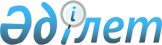 Үгiттік баспа материалдарын орналастыру үшін орындарды белгілеу туралыАқтөбе облысы Мұғалжар аудандық әкімдігінің 2014 жылғы 25 тамыздағы № 263 қаулысы. Ақтөбе облысының Әділет департаментінде 2014 жылғы 5 қыркүйекте № 4027 болып тіркелді
      Қазақстан Республикасының 1995 жылғы 28 қыркүйектегi № 2464 "Қазақстан Республикасындағы сайлау туралы" Конституциялық Заңының 28-бабына және Қазақстан Республикасының 2001 жылғы 23 қаңтардағы № 148 "Қазақстан Республикасындағы жергiлiктi мемлекеттiк басқару және өзiн-өзi басқару туралы" Заңының 31-бабына сәйкес Мұғалжар ауданы әкiмдiгi ҚАУЛЫ ЕТЕДІ: 
      1. Мұғалжар аудандық аумақтық сайлау комиссиясымен бірлесе отырып (келісім бойынша) сайлау өткiзу кезеңiнде үгiттiк баспа материалдарын орналастыру орындары қосымшаға сәйкес белгіленсін.
      2. Қалалардың және ауылдық округтерінің әкімдері үгіттік баспа материалдарын орналастыру үшін белгіленген орындарды стендтермен, тақталармен, тұғырлықтармен жарақтандырсын.
      3. Осы қаулының орындалуын бақылау аудан әкiмi аппаратының басшысы Т.Махимовқа жүктелсiн.
      4. Осы қаулы оның алғаш ресми жарияланған күнінен бастап қолданысқа енгізіледі. Үгіттік баспа материалдарын орналастыру үшін орындар
      Ескерту. Қосымша жаңа редакцияда – Ақтөбе облысы Мұғалжар аудандық әкімдігінің 23.09.2022 № 296 қаулысымен (алғашқы ресми жарияланған күнінен кейін күнтізбелік он күн өткен соң қолданысқа енгізіледі).
					© 2012. Қазақстан Республикасы Әділет министрлігінің «Қазақстан Республикасының Заңнама және құқықтық ақпарат институты» ШЖҚ РМК
				
      Аудан әкімі 

С.Шаңғұтов

      Келісілді: Мұғалжар аудандық аумақтық сайлау комиссиясының төрағасы 

Ғ.Асқаров
Мұғалжар ауданы әкiмдiгiнiң 2014 жылғы 25 тамыздағы 
№ 263 қаулысына қосымша
№
Елді мекеннің атауы
Үгіттік баспа материалдарын орналастыру үшін белгіленген орындар
1
Қандыағаш қаласы
Жамбыл Жабаев көшесі ("Мұғалжар аудандық мәдениет және тілдерді дамыту бөлімі" мемлекеттік мекемесінің "Мұғалжар аудандық мәдениет Үйі" мемлекеттік коммуналдық қазыналық кәсіпорыны ғимаратына қарама-қарсы)
1
Қандыағаш қаласы
Құндызды тұйық көшесі ("Ақтөбе облысының білім басқармасы" мемлекеттік мекемесінің "Қандыағаш өнеркәсіптік-экономикалық колледжі" мемлекеттік коммуналдық қазыналық кәсіпорыны ғимаратына қарама-қарсы)
1
Қандыағаш қаласы
"Жастық" шағын ауданы ("Ақтөбе облысының білім басқармасы Мұғалжар ауданының білім бөлімі" мемлекеттік мекемесінің "№ 4 Қандыағаш қалалық жалпы білім беретін орта мектебі" коммуналдық мемлекеттік мекемесі ғимаратына қарама-қарсы)
2
Ембі қаласы
Бауыржан Момышұлы көшесі ("Мұғалжар аудандық мәдениет және тілдерді дамыту бөлімі" мемлекеттік мекемесінің жанындағы "Ембі қалалық мәдени орталығы" мемлекеттік коммуналдық қазыналық кәсіпорыны ғимараты)
2
Ембі қаласы
Әйтеке Би көшесі ("Ақтөбе облысының білім басқармасы Мұғалжар ауданының білім бөлімі" мемлекеттік мекемесінің "Ембі қаласының мектеп жанындағы интернаты бар № 7 жалпы білім беретін мектебі" коммуналдық мемлекеттік мекемесі ғимараты)
2
Ембі қаласы
Есет-Батыр көшесі ("ҚТЖ – Жүк тасымалы" Акционерлік қоғамының – "Жем пайдалану локомотив депосы" филиалы ғимараты)
3
Жем қаласы
Әйтеке би көшесі ("Мұғалжар аудандық мәдениет және тілдерді дамыту бөлімі" мемлекеттік мекемесінің "Жем қалалық мәдениет Үйі" мемлекеттік коммуналдық қазыналық кәсіпорыны ғимаратына қарама-қарсы)
4
5
Қаракөл ауылы
Мектеп көшесі ("Ақтөбе облысының білім басқармасы Мұғалжар ауданының білім бөлімі" мемлекеттік мекемесінің "А.Жұбанов атындағы жалпы білім беретін орта мектебі" коммуналдық мемлекеттік мекемесі ғимараты)
4
5
Қаракөл ауылы
Бейбітшілік көшесі ("Ақтөбе облысының білім басқармасы Мұғалжар ауданының білім бөлімі" мемлекеттік мекемесінің "№ 7 "Айгөлек" бөбекжай-бақшасы" мемлекеттік коммуналдық қазыналық кәсіпорыны ғимаратына қарама-қарсы)
4
5
Жаңатұрмыс ауылы
Ағайынды Жұбановтар көшесі ("Мұғалжар аудандық мәдениет Үйі" мемлекеттік коммуналдық қазыналық кәсіпорыны Жаңатұрмыс ауылдық клубы ғимараты)
6
Ащысай ауылы
Өтеген Қалыбаев көшесі ("Ақтөбе облысының білім басқармасы Мұғалжар ауданының білім бөлімі" мемлекеттік мекемесінің "Ащысай негізгі орта мектебі" коммуналдық мемлекеттік мекемесі ғимараты)
6
Ащысай ауылы
Өтеген Қалыбаев көшесі ("Мұғалжар аудандық мәдениет Үйі" мемлекеттік коммуналдық қазыналық кәсіпорыны жанындағы Ащысай ауылдық мәдениет үйі ғимараты)
7
Ақсу ауылы
Науан Досмағамбетов көшесі ("Ақтөбе облысының білім басқармасы Мұғалжар ауданының білім бөлімі" мемлекеттік мекемесінің "Ақсу негізгі орта мектебі" коммуналдық мемлекеттік мекемесі ғимараты)
8
Сабындыкөл ауылы
Тапақ Тілегенұлы Тлегенов көшесі ("Ақтөбе облысының білім басқармасы Мұғалжар ауданының білім бөлімі" мемлекеттік мекемесінің "Сабындыкөл бастауыш мектебі" коммуналдық мемлекеттік мекемесі ғимаратына қарама-қарсы)
9
Бұлақты ауылы
Төлеу Алдабергенов көшесі ("Ақтөбе облысының білім басқармасы Мұғалжар ауданының білім бөлімі" мемлекеттік мекемесінің "Бұлақты негізгі орта мектебі" коммуналдық мемлекеттік мекемесі ғимараты)
10
Мұғалжар ауылы
Наурыз көшесі ("Ақтөбе облысының білім басқармасы Мұғалжар ауданының білім бөлімі" мемлекеттік мекемесінің "Мұғалжар жалпы білім беретін орта мектебі" коммуналдық мемлекеттік мекемесі ғимараты)
11
Құмсай ауылы
Нұралы Қаниев көшесі ("Мұғалжар аудандық мәдениет Үйі" мемлекеттік коммуналдық қазыналық кәсіпорыны Құмсай ауылдық клубы ғимаратына қарама-қарсы)
12
Жұрын ауылы
Ахмет Жұбанов көшесі ("Мұғалжар аудандық мәдениет Үйі" мемлекеттік коммуналдық қазыналық кәсіпорыны Жұрын ауылдық Мәдениет үйі ғимараты)
13
Көлденең темір ауылы
Достық көшесі ("Ақтөбе облысының денсаулық сақтау басқармасы" мемлекеттік мекемесінің шаруашылық жүргізу құқығындағы "Мұғалжар аудандық ауруханасы" мемлекеттік коммуналдық кәсіпорынының Көлденең Темір ауылдық медициналық пункті ғимараты)
14
Көбелей ауылы
Астана көшесі ("Ақтөбе облысының денсаулық сақтау басқармасы" мемлекеттік мекемесінің шаруашылық жүргізу құқығындағы "Мұғалжар аудандық ауруханасы" мемлекеттік коммуналдық кәсіпорынының Көбелей ауылдық медициналық пункті ғимараты)
15
16
Сағашилі ауылы
Абай Құнанбаев көшесі ("Ақтөбе облысының білім басқармасы Мұғалжар ауданының білім бөлімі" мемлекеттік мекемесінің "Сағашилі жалпы білім беретін орта мектебі" коммуналдық мемлекеттік мекемесі ғимараты)
15
16
Сағашилі ауылы
Әлия Молдағұлова көшесі ("Ақтөбе облысының білім басқармасы Мұғалжар ауданының білім бөлімі" мемлекеттік мекемесінің "Дана" бөбекжай-бақшасы" мемлекеттік коммуналдық қазыналық кәсіпорыны ғимараты)
15
16
Басшилі ауылы
Орталық көшесі ("Ақтөбе облысының білім басқармасы Мұғалжар ауданының білім бөлімі" мемлекеттік мекемесінің "Ы.Мұхамеджанов атындағы жалпы білім беретін орта мектебі" коммуналдық мемлекеттік мекемесі ғимараты)
17
Темір стансасы
Наурыз көшесі ("Ақтөбе облысының білім басқармасы Мұғалжар ауданының білім бөлімі" мемлекеттік мекемесінің "Темір стансасындағы № 59 бастауыш мектебі" коммуналдық мемлекеттік мекемесі ғимараты)
18
Талдысай ауылы
Әлия Молдағұлова көшесі ("Мұғалжар аудандық мәдениет Үйі" мемлекеттік коммуналдық қазыналық кәсіпорыны жанындағы Талдысай ауылдық мәдениет үйі ғимараты)
19
Еңбек ауылы
Мәншүк Мәметова көшесі ("Ақтөбе облысының білім басқармасы Мұғалжар ауданының білім бөлімі" мемлекеттік мекемесінің "Еңбек негізгі орта мектебі" коммуналдық мемлекеттік мекемесі ғимараты)
20
Жағабұлақ ауылы
Нұрахмет Қаржаубаев көшесі ("Ақтөбе облысының білім басқармасы Мұғалжар ауданының білім бөлімі" мемлекеттік мекемесінің "Жаңажол жалпы білім беретін орта мектебі" коммуналдық мемлекеттік мекемесі ғимараты)
21
Саға ауылы
Саға көшесі ("Ақтөбе облысының білім басқармасы Мұғалжар ауданының білім бөлімі" мемлекеттік мекемесінің "Саға жалпы білім беретін орта мектебі" коммуналдық мемлекеттік мекемесі ғимараты)
22
Қожасай ауылы
Тәуелсіздік көшесі ("Ақтөбе облысының білім басқармасы Мұғалжар ауданының білім бөлімі" мемлекеттік мекемесінің "Қожасай негізгі орта мектебі" коммуналдық мемлекеттік мекемесі ғимараты)
23
Бірлік ауылы
Достық көшесі ("Мұғалжар аудандық мәдениет Үйі" мемлекеттік коммуналдық қазыналық кәсіпорыны Бірлік ауылдық клубы ғимараты)
24
Шеңгелши ауылы
Құрманиязова Шакиза көшесі ("Ақтөбе облысының білім басқармасы Мұғалжар ауданының білім бөлімі" мемлекеттік мекемесінің "Шеңгелши негізгі орта мектебі" коммуналдық мемлекеттік мекемесі ғимараты)
25
Құмжарған ауылы
Орталық көшесі ("Ақтөбе облысының білім басқармасы Мұғалжар ауданының білім бөлімі" мемлекеттік мекемесінің "Құмжарған негізгі орта мектебі" коммуналдық мемлекеттік мекемесі ғимараты)
26
Ақкемер ауылы
Есет батыр Көкіұлы көшесі ("Ақтөбе облысының білім басқармасы Мұғалжар ауданының білім бөлімі" мемлекеттік мекемесінің "Ақкемер жалпы білім беретін орта мектебі" коммуналдық мемлекеттік мекемесі ғимараты)
27
Көтібар ауылы
Достық көшесі ("Ақтөбе облысының білім басқармасы Мұғалжар ауданының білім бөлімі" мемлекеттік мекемесінің "Көтібар батыр атындағы негізгі орта мектебі" коммуналдық мемлекеттік мекемесі ғимараты)
28
Жарық ауылы
Ахмет Байтұрсынұлы көшесі ("Ақтөбе облысының білім басқармасы Мұғалжар ауданының білім бөлімі" мемлекеттік мекемесінің "Жарық негізгі орта мектебі" коммуналдық мемлекеттік мекемесі ғимараты)
29
Көктөбе ауылы
Садовая көшесі ("Мұғалжар аудандық мәдениет Үйі" мемлекеттік коммуналдық қазыналық кәсіпорыны Көктөбе ауылдық клубы ғимараты)
30
Елек ауылы
Әли Жұмабаев көшесі ("Ақтөбе облысының білім басқармасы Мұғалжар ауданының білім бөлімі" мемлекеттік мекемесінің "Елек негізгі орта мектебі" коммуналдық мемлекеттік мекемесі ғимараты)
31
Қайынды ауылы
Қайынды көшесі ("Мұғалжар аудандық мәдениет Үйі" мемлекеттік коммуналдық қазыналық кәсіпорыны Қайынды ауылдық Мәдениет үйі ғимараты)
32
Алтынды ауылы
Мәншүк Мәметова көшесі ("Ақтөбе облысының білім басқармасы Мұғалжар ауданының білім бөлімі" мемлекеттік мекемесінің "Алтынды жалпы білім беретін орта мектебі" коммуналдық мемлекеттік мекемесі ғимараты)